Pembelajaran Musik Melalui Seni Karawitan dalam Mengembangkan Rasa Musikalitas Siswa di SD YAYASAN AMAL KELUARGA Desa Cigugur Girang Kecamatan Parongpong Kabupaten Bandung Barat SKRIPSIDiajukan Sebagai Syarat Mengikuti Sidang Akhir Sarjana Strata 1Pada Program Studi Seni Musik UNPAS OlehCep Setia Permana08.6040032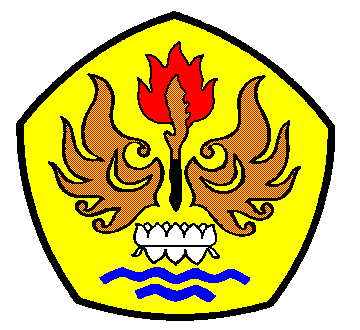 PROGRAM STUDI SENI MUSIKFAKULTAS ILMU SENI DAN SASTRAUNIVERSITAS PASUNDANBANDUNG 2014